Interagency Coordinating Council Strategic Plan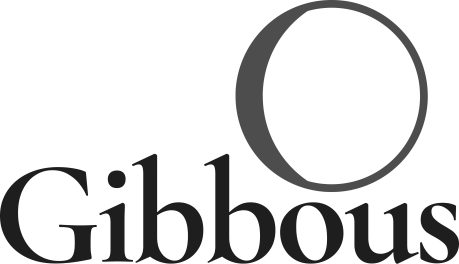 DRAFT Strategic Framework Discussion12.06.23Gibbous LLCStrategic FrameworkFamily Voice & EquityICC is a critical advisor Crosscutting:Supporting Family VoiceEnhancing Equity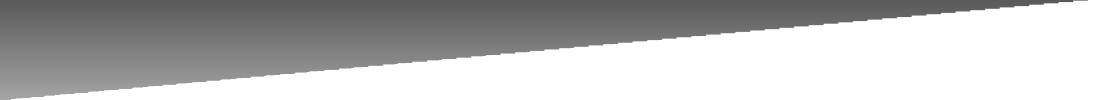 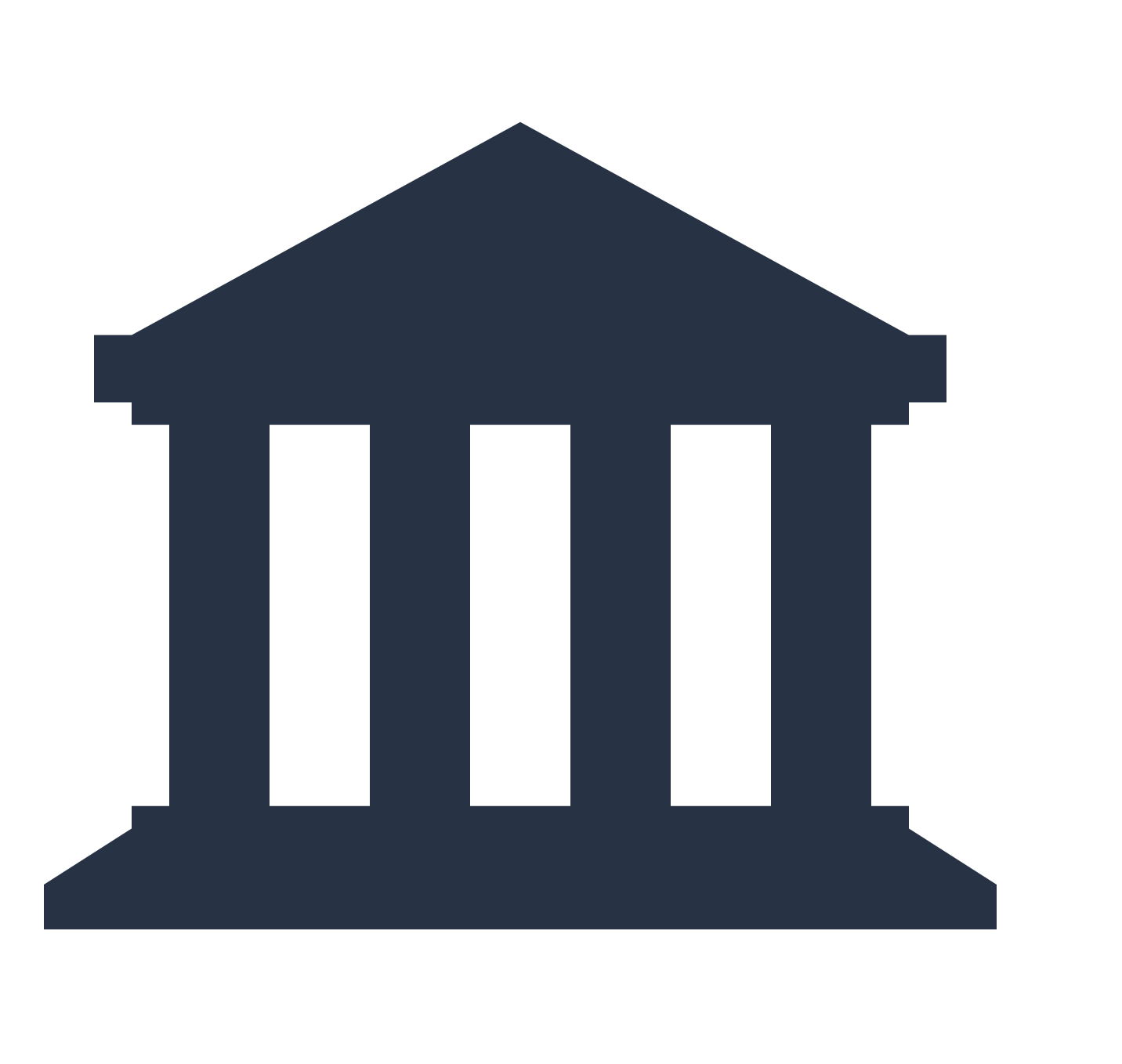 Gibbous LLCGoal: The ICC will serve a critical advisory role to MA Part C to enhance quality, responsiveness, and outcomesGibbous LLCStrategic Framework: Pillars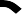 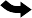 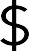 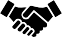 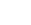 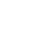 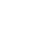 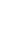 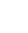 Family Voice & EquityActionsGibbous LLCPillarsWhat Subcommittees Do We Need?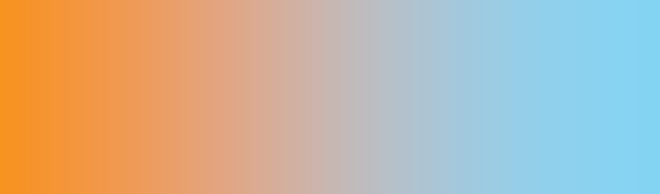 Gibbous LLC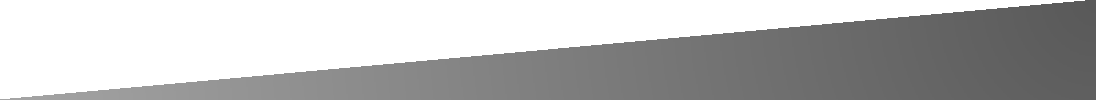 6	© 2023 CONFIDENTIAL & PROPRIETARY – INTERNAL USE ONLYService Quality &ComplianceService IntegrationFiscal SustainabilityEquityInform and guide policies to improve hiring, recruitment, and retention of a diverse workforce (incl. coordination with higher-ed)Support Cross-Agency CollaborationLeverage the impact of ICC membersIdentify agency level partnership opportunitiesSeek opportunities for ‘child find’Support Cross-Program CollaborationIdentify ways to support cross-agency collaboration (esp. with EIBI providers)Support Cross-Community CollaborationMonitor continuity of care for families experiencing homelessness and immigrant communitiesGuide opportunities to support children who are not eligible for EI services and those exiting EI servicesIdentify opportunities to enhance public awareness (incl. coordination with higher-ed institutions and pediatricians) and educate referral sources and community agencies on EITReview fiscal status and support priority developmentReview fiscal reportingMonitor federal reporting and disaggregated reporting to improve equity (incl. SSP & APR)Inform impact of General Supervision activities on enhancing equity/reduce disparitiesSupport implementation of MA-C’s GEPA sect. 427 planGuide EI’s ability to provide culturally and linguistically appropriate servicesElevate family voicesReview where/when families withdraw and understand driving factorsReview identified gaps inservice qualityIdentify resources to meet families current need (e.g. meeting families where they are at)Propose initiatives to reduce structural barriers impacting access to servicesReview staff supports and training (content & policy) to support high-quality staffingSupport Cross-Agency CollaborationLeverage the impact of ICC membersIdentify agency level partnership opportunitiesSeek opportunities for ‘child find’Support Cross-Program CollaborationIdentify ways to support cross-agency collaboration (esp. with EIBI providers)Support Cross-Community CollaborationMonitor continuity of care for families experiencing homelessness and immigrant communitiesGuide opportunities to support children who are not eligible for EI services and those exiting EI servicesIdentify opportunities to enhance public awareness (incl. coordination with higher-ed institutions and pediatricians) and educate referral sources and community agencies on EITReview IDEAappropriationsGuide Fiscal SubcommitteeMonitor federal reporting and disaggregated reporting to improve equity (incl. SSP & APR)Inform impact of General Supervision activities on enhancing equity/reduce disparitiesSupport implementation of MA-C’s GEPA sect. 427 planGuide EI’s ability to provide culturally and linguistically appropriate servicesElevate family voicesReview where/when families withdraw and understand driving factorsReview identified gaps inservice qualityIdentify resources to meet families current need (e.g. meeting families where they are at)Propose initiatives to reduce structural barriers impacting access to servicesTrack Transition metrics and identify opportunities to reduce disparitiesSupport Cross-Agency CollaborationLeverage the impact of ICC membersIdentify agency level partnership opportunitiesSeek opportunities for ‘child find’Support Cross-Program CollaborationIdentify ways to support cross-agency collaboration (esp. with EIBI providers)Support Cross-Community CollaborationMonitor continuity of care for families experiencing homelessness and immigrant communitiesGuide opportunities to support children who are not eligible for EI services and those exiting EI servicesIdentify opportunities to enhance public awareness (incl. coordination with higher-ed institutions and pediatricians) and educate referral sources and community agencies on EITProvide sounding board to EI Division fiscal teamMonitor federal reporting and disaggregated reporting to improve equity (incl. SSP & APR)Inform impact of General Supervision activities on enhancing equity/reduce disparitiesSupport implementation of MA-C’s GEPA sect. 427 planGuide EI’s ability to provide culturally and linguistically appropriate servicesElevate family voicesReview where/when families withdraw and understand driving factorsReview identified gaps inservice qualityIdentify resources to meet families current need (e.g. meeting families where they are at)Propose initiatives to reduce structural barriers impacting access to servicesMonitor federal reporting and disaggregated reporting to improve equity (incl. SSP & APR)Support Cross-Agency CollaborationLeverage the impact of ICC membersIdentify agency level partnership opportunitiesSeek opportunities for ‘child find’Support Cross-Program CollaborationIdentify ways to support cross-agency collaboration (esp. with EIBI providers)Support Cross-Community CollaborationMonitor continuity of care for families experiencing homelessness and immigrant communitiesGuide opportunities to support children who are not eligible for EI services and those exiting EI servicesIdentify opportunities to enhance public awareness (incl. coordination with higher-ed institutions and pediatricians) and educate referral sources and community agencies on EITReview EI spending to identify and build capacity* to tie EI dollars to reducing structural racismMonitor federal reporting and disaggregated reporting to improve equity (incl. SSP & APR)Inform impact of General Supervision activities on enhancing equity/reduce disparitiesSupport implementation of MA-C’s GEPA sect. 427 planGuide EI’s ability to provide culturally and linguistically appropriate servicesElevate family voicesReview where/when families withdraw and understand driving factorsReview identified gaps inservice qualityIdentify resources to meet families current need (e.g. meeting families where they are at)Propose initiatives to reduce structural barriers impacting access to servicesReview General Supervision and DMS2.0Review findingsSubcommittee to support action planningSupport Cross-Agency CollaborationLeverage the impact of ICC membersIdentify agency level partnership opportunitiesSeek opportunities for ‘child find’Support Cross-Program CollaborationIdentify ways to support cross-agency collaboration (esp. with EIBI providers)Support Cross-Community CollaborationMonitor continuity of care for families experiencing homelessness and immigrant communitiesGuide opportunities to support children who are not eligible for EI services and those exiting EI servicesIdentify opportunities to enhance public awareness (incl. coordination with higher-ed institutions and pediatricians) and educate referral sources and community agencies on EITSupport coordinated communications across programs and agencies regarding federal and state requirements and fiscal policy updates (both EI & SSP)Monitor federal reporting and disaggregated reporting to improve equity (incl. SSP & APR)Inform impact of General Supervision activities on enhancing equity/reduce disparitiesSupport implementation of MA-C’s GEPA sect. 427 planGuide EI’s ability to provide culturally and linguistically appropriate servicesElevate family voicesReview where/when families withdraw and understand driving factorsReview identified gaps inservice qualityIdentify resources to meet families current need (e.g. meeting families where they are at)Propose initiatives to reduce structural barriers impacting access to services